.REVERSE RUMBA BASICSMAMBO BASICSFULL TURN COMBINATION (MAMBO TURN & ROCK TURN)¼ TURN ROCK & CROSS & CROSS, HOLD, CROSS, HOLDREPEATVaiven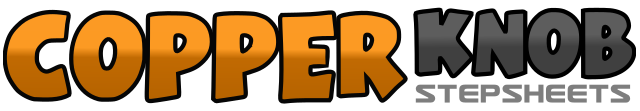 .......Count:32Wall:4Level:Improver rumba.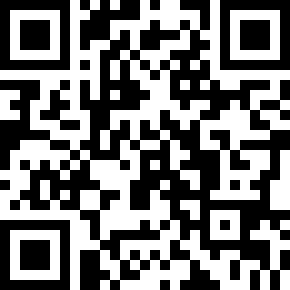 Choreographer:David Cowley (IOM)David Cowley (IOM)David Cowley (IOM)David Cowley (IOM)David Cowley (IOM).Music:Vaivén - ChayanneVaivén - ChayanneVaivén - ChayanneVaivén - ChayanneVaivén - Chayanne........1-2Slide left foot to left side, touch right foot beside left3-4Rock forward on to right foot, rock back on to left foot5-6Slide right foot to right side, touch left foot beside right7-8Rock back on to left foot, rock forward on to right foot9-10Rock forward on to left foot, recover on to right foot11-12Step left foot together with right, hold13-14Rock back on to right foot, rock, recover on to left foot14-16Step right foot together with left, hold17-18Step left foot forward, pivot ½ turn right on to right foot19-20Step left foot forward, hold21-22Rock forward on to right foot, recover on to left foot23-24Pivot ½ turn right on to right foot25-26Rock forward on to left foot, ¼ turn right on to right foot27-28Cross left foot over right, step right small step to right side29-30Cross left foot over right, hold31-32Cross right foot over left, hold